Asgardian Stones™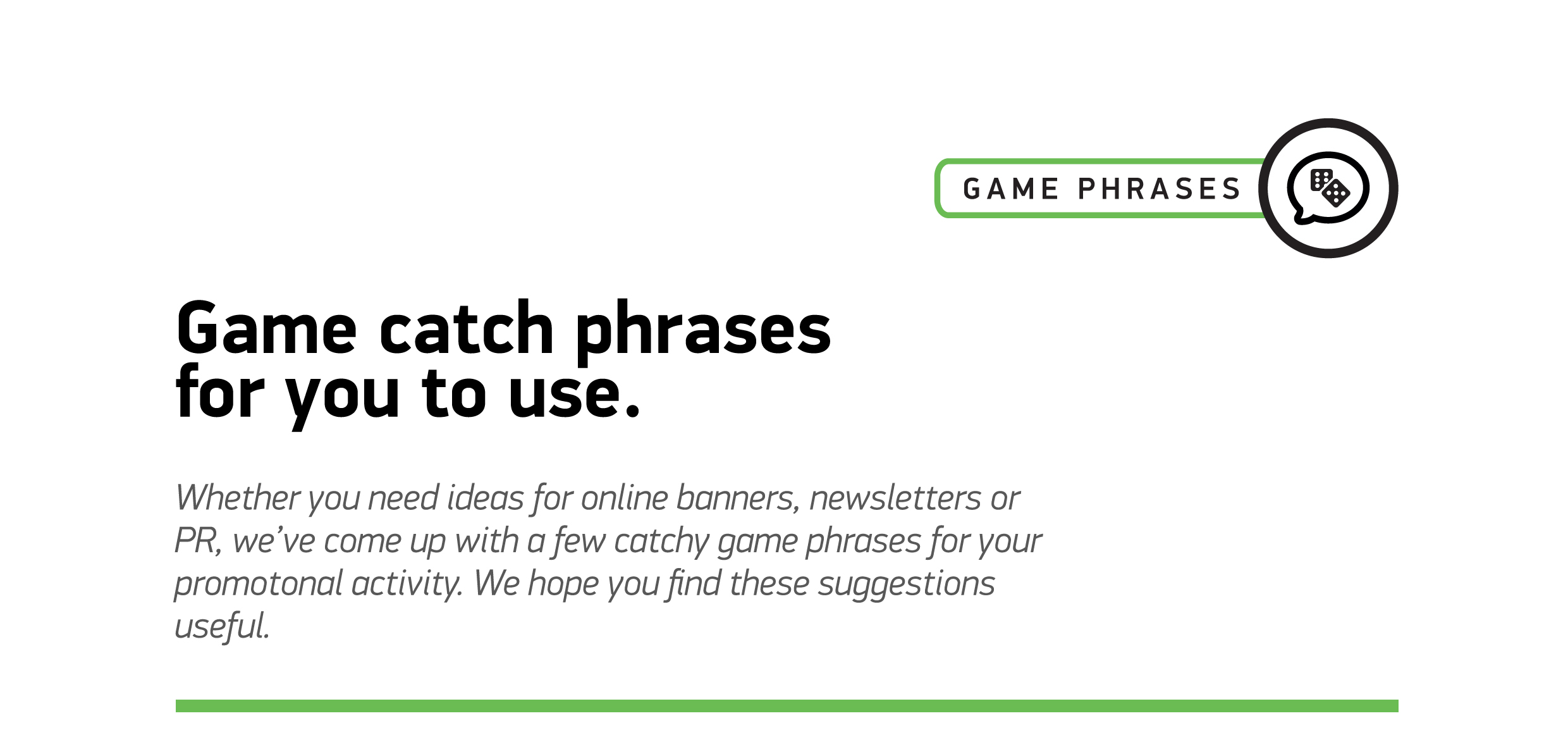 1A gateway to the gods2The mystical stones are all that stand in your way
3Heavenly splendor is within your grasp4The gods await you5Smash through the stones to reach the shining city